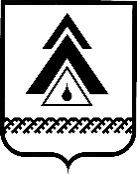 администрация Нижневартовского районаХанты-Мансийского автономного округа – ЮгрыПОСТАНОВЛЕНИЕОб утверждении Положения об обеспечении продуктовыми наборами неработающих граждан в возрасте 65 лет и старшеВ рамках реализации мер по предотвращению завоза и распространения новой корнавирусной инфекции, вызванной COVID-19, на территории Нижневартовского района, с целью оказания социальной поддержки неработающим жителям района в возрасте 65 лет и старше, и исполнения постановления администрации района от 20.04.2020 № 608 «О направлении расходования дотаций из бюджета Ханты-Мансийского автономного округа – Югры на поддержку мер по обеспечению сбалансированности бюджетов городских округов и муниципальных районов», муниципальной программы «Социальная поддержка жителей Нижневартовского района», утвержденной постановлением администрации района от 26.10.2018 № 2437:1. Утвердить:Положение об обеспечении продуктовыми наборами неработающих граждан в возрасте 65 лет и старше согласно приложению 1.смету расходов на обеспечение продуктовыми наборами неработающих граждан в возрасте 65 лет и старше согласно приложению 2.2. Управлению по вопросам социальной сферы администрации района (О.Г. Дурова) обеспечить заключение договоров на приобретение и поставку продуктовых наборов неработающим гражданам в возрасте 65 лет и старше.3. Управлению учета и отчетности администрации района                               (О.С. Костромина) оформить соответствующие документы на безвозмездную передачу продуктовых наборов неработающим гражданам в возрасте 65 лет                и старше муниципальному автономному учреждению «Центр развития образования и молодежной политики Нижневартовского района».4. Муниципальному автономному учреждению «Центр развития образования и молодежной политики Нижневартовского района»                            (О.В. Шамова) обеспечить передачу продуктовых наборов неработающим гражданам в возрасте 65 лет и старше согласно приложения 3.5. Рекомендовать главам городского поселения Новоаганск и сельских поселений района, исполняющему обязанности главы администрации городского поселения Излучинск оказать содействие специалистам муниципального автономного учреждения «Центр развития образования                       и молодежной политики Нижневартовского района» при передаче продуктовых наборов жителям поселений, руководствуясь Положением об обеспечении продуктовыми наборами неработающих граждан в возрасте 65 лет и старше.6. Службе документационного обеспечения управления организации деятельности администрации района (Ю.В. Мороз) разместить постановление на официальном веб-сайте администрации района: www.nvraion.ru.7. Постановление вступает в силу после его официального опубликования (обнародования).8. Контроль за выполнением постановления возложить на исполняющего обязанности заместителя главы района по социальным вопросам                            М.В. Любомирскую.Глава района                                                                                        Б.А. СаломатинПриложение 1 к постановлениюадминистрации районаот 13.05.2020 № 673Положение об обеспечении продуктовыми наборами неработающих граждан в возрасте 65 лет и старше(далее – Положение)I. Общие положения1.1. Положение разработано в целях организации работы по обеспечению продуктовыми наборами неработающих граждан в возрасте 65 лет и старше (далее – продуктовые наборы), с целью оказания им социальной поддержки.1.2. Приобретение продуктовых наборов осуществляется управлением            по вопросам социальной сферы администрации района. 1.3. Выдача продуктовых наборов осуществляет муниципальное автономное учреждение «Центр развития образования и молодежной политики Нижневартовского района» с привлечением волонтеров.1.4. Финансирование расходов, связанных с приобретением продуктовых наборов, осуществляется за счет дотаций из бюджета округа на финансовое обеспечение мероприятий, связанных с профилактикой и устранением последствий новой коронавирусной инфекции, в пределах средств, предусмотренных на реализацию мероприятия 1.2.8 «Обеспечение продуктовыми наборами неработающих граждан в возрасте 65 лет и старше»,                в рамках основного мероприятия 1.2. «Обеспечение адресного подхода к определению права на социальную помощь и социальную поддержку» муниципальной программы «Социальная поддержка жителей Нижневартовского района», утвержденной постановлением администрации района от 26.10.2018 № 2437.    II. Порядок обеспечения продуктовыми наборами неработающих граждан в возрасте 65 лет и старше2.1. Получателями продуктовых наборов являются неработающие граждане, достигшие возраста 65 лет и старше, имеющие постоянную регистрацию на территории района 10 и более лет. 2.2. Приобретение продуктовых наборов осуществляется согласно количественных заявок глав городских или сельских поселений района.2.3. На одного жителя, достигшего возраста 65 лет и старше, имеющего постоянную регистрацию на территории района 10 и более лет, выдается один продуктовый набор.2.4. Выдача продуктовых наборов 	осуществляется по месту проживания получателей продуктовых наборов, под подпись в ведомости учета выдачи продуктовых наборов.2.5. Основанием для отказа в предоставлении продуктового набора является не достижение гражданином возраста 65 лет, отсутствие постоянной регистрации на территории района 10 и более лет, установленный факт постоянного фактического проживания за пределами района (на основании акта о не проживании гражданина, составленного родственниками или соседями, подписанного главой поселения и участковым полицейским). 2.6. Гражданин имеет право отказаться от предоставления продуктового набора.III. Состав продуктового набора для неработающих граждан в возрасте 65 лет и старше, имеющих постоянную регистрацию на территории района 10 и более летВ продуктовый набор для жителей района входят следующие продукты: крупа гречневая  ядрица – 1 упаковка, 0,8кг., рис круглозерный шлифованный – 1 упаковка, 0,8 кг., хлопья овсяные – 1 упаковка, 0,4 кг., макаронные изделия из твердых сортов пшеницы – 1 упаковка, 0,5 кг., сахар-песок – 1 кг., мука высший сорт – 2 кг., мясные консервы (говядина тушеная) высшего сорта ГОСТ  – 1 банка, 325 гр., рыбные консервы натуральные сайра ГОСТ – 1 банка, 245 гр., сгущенное молоко Главпродукт ГОСТ  – 1 банка, 0,38 кг., подсолнечное масло рафинированное – 1 бутылка, печенье «Курабье» – 0,5 кг., чай черный крупно-листовой  – 1 упаковка, 250 гр..Продуктовый набор выдается в пакете.Приложение 2 к постановлениюадминистрации районаот 13.05.2020 № 673Смета расходов по обеспечению продуктовыми наборами неработающих граждан в возрасте 65 лет и старшеПриложение 3 к постановлениюадминистрации от 13.05.2020 № 673Список на безвозмездную передачу продуктовых наборов для неработающих граждан в возрасте 65 лет и старше, проживающих                                 в поселениях районаПередать безвозмездно продуктовые наборы на общую сумму                         1 861 020 руб. через муниципальное автономное учреждение «Центр развития образования и молодежной политики Нижневартовского района» в количестве 1764 шт. неработающим гражданам в возрасте 65 лет и старше, проживающим в поселениях района:от 13.05.2020г. Нижневартовск№ 673          № п/пНаименование расходовСумма (руб.)Источник финансирования11.Приобретение продуктовых наборов: 1764 чел. х 1055,0 руб.= 1 861 020,0 руб.1 861 020,0средства муниципальной программы «Социальная поддержка жителей Нижневартовского района»22.Транспортные расходы по поставке продуктовых наборов в городские и сельские поселения района78 083,0средства муниципальной программы «Социальная поддержка жителей Нижневартовского района»ИТОГОИТОГО1 939,1средства муниципальной программы «Социальная поддержка жителей Нижневартовского района»№п/пПоселения районаКоличество продуктовых наборовГородское поселение Излучинск880Городское поселение Новоаганск493Сельское поселение Аган25Сельское поселение Вата34Сельское поселение Ваховск92Сельское поселение Зайцева Речка51Сельское поселение Ларьяк120Сельское поселение Покур69